Presseinformation»Kleinstadthelden« von Ralf GrimmingerMeßkirch, Juli 2022»Anarchie ist machbar, Herr Nachbar.«
Der neue Roman von Ralf GrimmingerMit viel Humor zurück ins Lebensgefühl der späten 70er und frühen 80er Jahre Die Zeit der Mixtapes, Demos, Schulterpolster und SynthiepopChaotischer Protagonist inmitten einer WG in der KleinstadtZum BuchIn seinem neuen Zuhause, in der einzigen Wohngemeinschaft der Stadt, kämpft Klaus mit Putzplänen, Emanzen, Polizisten und Alt-Linken. Ende der 1970er flüchtet er vor der Bundeswehr nach Berlin, gerät in Häuserkämpfe und kehrt genervt von Punks und No Future in seine überschaubare Heimat zurück. Dort beginnt er bei einer Provinzzeitung zu jobben, lernt den Journalismus von ganz unten. Er schreibt über Zuhälter, erschossene Kühe, das bekannteste Groupie Süddeutschlands, Rockmusiker, denglisch sprechende Politiker, die Bundeswehr und übersteht Versammlungen mit Kaninchenzüchtern und U-Boot-Fahrern mit Gleichmut, Gras und Alkohol. Klaus wundert sich über Nachbarn, die in Golflöcher kacken und Planschbecken aufschlitzen. Am Wochenende feiert er mit Freunden oder demonstriert für den Frieden. Die Wohngemeinschaft in der Kleinstadt ist das Zentrum des Wahnsinns. Zusammen mit seinen chaotischen Freunden stolpert Klaus durchs Leben – und verliert seine große Liebe dabei nie aus den Augen. Liebe, Gras und Frieden ist am Ende alles, was wirklich wichtig ist.Der AutorRalf Grimminger ist 1961 in Lindau am Bodensee geboren und aufgewachsen. Nach dem Abitur und verschiedenen Jobs absolvierte er ein Volontariat bei der Schwäbischen Zeitung. Mitte der 1980er Jahr wechselte er zur Südwest Presse in Ulm. Als Lokalredakteur berichtete er über das örtliche Geschehen, aber auch über Stars und Sternchen sowie über Pop- und Rockkonzerte vor und hinter der Bühne. Ende der 1990er machte er sich mit einer Agentur für Presse- und Öffentlichkeitsarbeit in Ulm selbstständig. Er ist verheiratet und hat zwei erwachsene Söhne.KleinstadtheldenRalf Grimminger282 SeitenEUR 20,00 [D] / EUR 20,60 [A]ISBN 978-3-8392-0272-2Erscheinungstermin: 13. Juli 2022Kontaktadresse: Gmeiner-Verlag GmbH Laura OberndorffIm Ehnried 588605 MeßkirchTelefon: 07575/2095-154Fax: 07575/2095-29laura.oberndorff@gmeiner-verlag.dewww.gmeiner-verlag.deCover und Porträtbild zum Download (Verlinkung hinterlegt)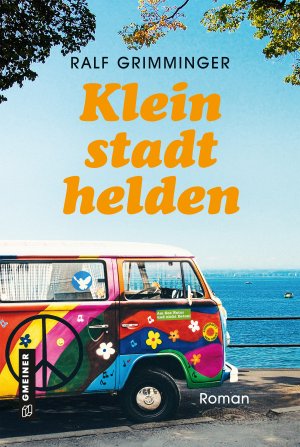 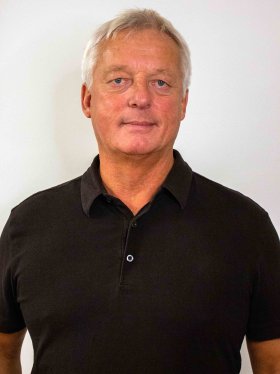                                                            Bildrechte © Laura Reusche Anforderung von Rezensionsexemplaren:Ralf Grimminger »Kleinstadthelden«, ISBN 978-3-8392-0272-2Absender:RedaktionAnsprechpartnerStraßeLand-PLZ OrtTelefon / TelefaxE-Mail